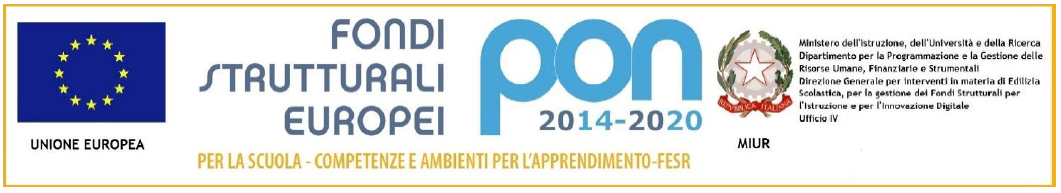 AUTODICHIARAZIONE ASSENZA DA SCUOLA PERMOTIVI NON RICONDUCIBILI A SINTOMATOLOGIA COVID 19Il/la sottoscritto/a _____________________________________in qualità di genitore (o titolare della responsabilità genitoriale) di _______________________________ della scuola _____________________classe________ consapevole di tutte le conseguenze civili e penali previste in caso di dichiarazioni mendaci, e consapevole dell’importanza del rispetto delle misure di prevenzione finalizzate alla diffusione di COVID-19 per la tutela della salute della  collettività,chiedeche il proprio figlio/a possa essere riammesso a scuola a seguito di assenza dal ______ al _______.A tal finedichiara che il/la proprio/a figlio/aè stato assente per motivi familiari e/o personaliè stato assente per motivi di salute non riconducibili a sintomatologia COVID 19è stato assente per motivi di salute riconducibili a sintomatologia COVID 19è stato assente perché sottoposto a quarantena fiduciariaNei casi 3 e 4 crocettare anche i seguenti punti: è stato valutato clinicamente dal Pediatra di Libera Scelta/Medico di Medicina Generale (PLS/MMG) Dottor/ssa _______________________________________________sono state seguite le indicazioni fornitel’alunno/a non presenta più sintomi da almeno 48 orela temperatura misurata prima dell’avvio a scuola non è superiore a 37.5 °CLa presenta dichiarazione sostituisce la certificazione del medico per il rientro in classe soltanto nei casi in cui lo studente non sia stato inserito, dal DdP o da PLS/MMG, nel percorso COVID 19.Luogo e data _______________________________________Il genitore (o titolare della responsabilità genitoriale) ____________________________________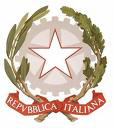 ISTITUTO COMPRENSIVO “F.LLI CERVI”Sede legale e direzione Via Monte Generoso20812 LIMBIATE (MB) - Tel. 0299097421- 029960677 C.F.    COD.MIN. MBIC8GA00A  cod. univoco  UF5AEKMBIC8GA00A@istruzione.it    -   MBIC8GA00A@pec.istruzione.it  - sito: www.iccervilimbiate.gov.it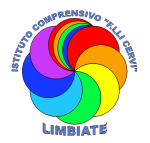 